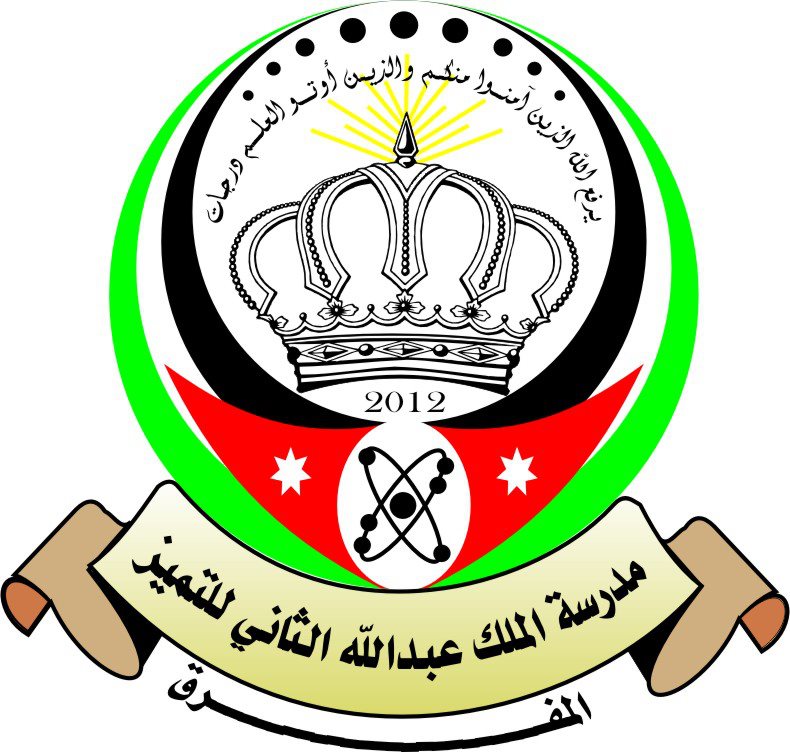 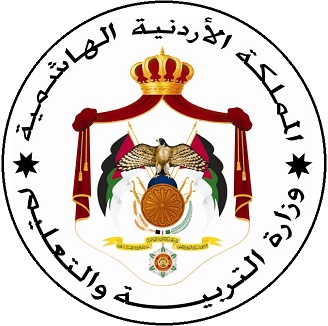 وزارة التربية والتعليم مديرية التربية والتعليم للواء قصبة المفرق مدرسة الملك عبدالله الثاني للتميزخطة النمو المهني إعداد : أحمد خلف المشاقبه المجال الرئيسي (1)                                  بيئة التعلمالمجال الرئيسي (1)                                  بيئة التعلمالمجال الرئيسي (1)                                  بيئة التعلمالمجال الرئيسي (1)                                  بيئة التعلمالمجال الرئيسي (1)                                  بيئة التعلمالمجال الرئيسي (1)                                  بيئة التعلمالمجال الفرعي: : الابتكار والابداعالمجال الفرعي: : الابتكار والابداعالمجال الفرعي: : الابتكار والابداعالمجال الفرعي: : الابتكار والابداعالمجال الفرعي: : الابتكار والابداعالمجال الفرعي: : الابتكار والابداعالنتائج التطويريةالأنشطة والإجراءاتالمؤشراتالزمنملاحظاتملاحظاتازدياد البحث عن الافكار والاساليب الابداعية للكشف عن ابداعات و قدرات الطلبةمجتمعات تعلماعداد مسابقاتكمي:- عدد الافكار والاساليب الابداعيةالاساس:(2)المستهدف:(5)نوعي: مدى توافق الافكار والاساليب الاساس: جيدالمستهدف: ممتاز 13-3-202210-4-2022تحسن توفير فرص ابداعية حضور حصص للمعلمين متميزين للتعرف على استراتيجيات حديثة  كمي: عدد الفرص الابداعية الاساس:(1)المستهدف: (3)نوعي: مدى تحسن الفرص الابداعية الاساس :جيد المستهدف: ممتاز 17-4-2022المجال الرئيسي (2)                                 المعرفة الاكاديمية (البيداغوجيا)المجال الرئيسي (2)                                 المعرفة الاكاديمية (البيداغوجيا)المجال الرئيسي (2)                                 المعرفة الاكاديمية (البيداغوجيا)المجال الرئيسي (2)                                 المعرفة الاكاديمية (البيداغوجيا)المجال الرئيسي (2)                                 المعرفة الاكاديمية (البيداغوجيا)المجال الفرعي :الاطار العام للمناهجالمجال الفرعي :الاطار العام للمناهجالمجال الفرعي :الاطار العام للمناهجالمجال الفرعي :الاطار العام للمناهجالمجال الفرعي :الاطار العام للمناهجالنتائج التطويرية ( تم تحويلها من الأولويات التطويرية التي تم اعدادها في أنموذج المراجعة )الأنشطة والإجراءاتالمؤشراتالزمنملاحظاتازدياد اكتساب المعرفة في انواع استراتيجيات التدريسوالتقويم  وادواته التي تتبناها وزارة التربية والتعليمحضور دورات تبادل زياراتاكتساب المعرفة ببناء ادوات التقويم وتنفيذها في المواقف التعليمية التعلميةكمي :-عدد مرات استثمار المعارفالاساس ) 1)المستهدف :-(4)نوعي :-مدى استثمار الخبرات والمعارفالاساس:-جيدالمستهدف:-جيد جداً1/12/20219/2/2022ازدياد تقديم مقترحات لتطوير الاطار العام-ورشة تدريبية الإلكترونية عن جسور التعلم-التزام المعلم بالقوانيين والانظمة (من التزام بأوقات الحضور والمغادرة /التحلي بالأخلاق الاسلامية الحميدة ...)-اعداد مسابقاتكمي:- عدد المقترحات التي تفدم لتطوير الاطار العام الاساس :(1)المستهدف:(4)نوعي :-مدى تقديم المقترحات لتطوير الاطار العام الاساس: جيدالمستهدف: جيد جداً20/12/20211/4/2022المجال الرئيسي (3)                            التعلم للحياة  المجال الرئيسي (3)                            التعلم للحياة  المجال الرئيسي (3)                            التعلم للحياة  المجال الرئيسي (3)                            التعلم للحياة  المجال الرئيسي (3)                            التعلم للحياة  المجال الرئيسي (3)                            التعلم للحياة  المجال الفرعي: : البحث العلمي   المجال الفرعي: : البحث العلمي   المجال الفرعي: : البحث العلمي   المجال الفرعي: : البحث العلمي   المجال الفرعي: : البحث العلمي   المجال الفرعي: : البحث العلمي   النتائج التطويريةالنتائج التطويريةالأنشطة والإجراءاتالمؤشراتالزمنملاحظاتازدياد اكتساب المعرفة في مهارات البحث العلمي ونتائجهازدياد اكتساب المعرفة في مهارات البحث العلمي ونتائجه- المعرفة  في مهارات البحث العلمي.- حضور ورشة تدريبية تختص بالمعرفة في استخدام مهارات البحث العلميكمي:-عدد الورشالاساس:(1)المستهدف:(3)نوعي:مدى دعم المعنيين لمهارات البحث العلميالاساس: جيدالمستهدف: جيد جداً10/12/202117/3/2022تحسن توظيف مهارات البحث العلمي كمنهج تعلم تحسن توظيف مهارات البحث العلمي كمنهج تعلم -حضور ورشة تدريبية  تختص بتوظيف بمهارات البحث العلمي كمنهج تعلم.-اكتساب المهارات اللازمة في توظيف مهارات البحث العلمي في العملية التعليميةكمي :- عدد الورش التي تختص بتوظيف مهارات البحث العلميالاساس:(1)المستهدف:(3)نوعي:- مدى اكتساب المهارات اللازمة للبحث العلمي الاساس: جيدالمستهدف: ممتاز 27/2/202224/5/2022